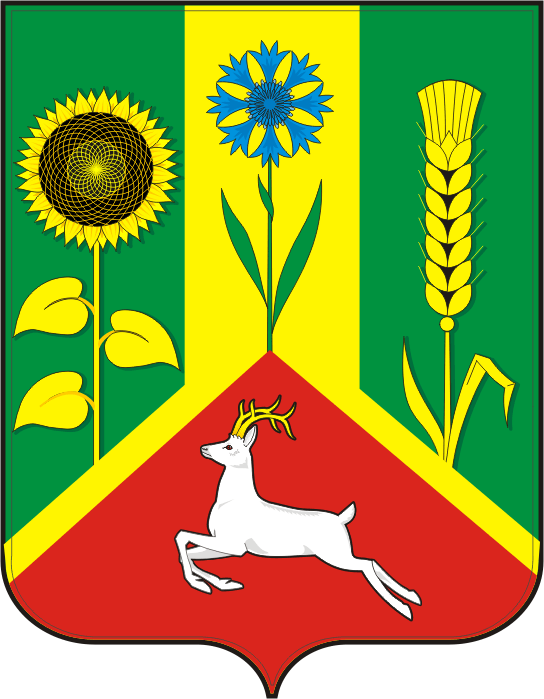 СОВЕТ ДЕПУТАТОВ ВАСИЛЬЕВСКОГО СЕЛЬСОВЕТАСАРАКТАШСКОГО РАЙОНА ОРЕНБУРГСКОЙ ОБЛАСТИТРЕТЬЕГО СОЗЫВАРЕШЕНИЕ   двадцать второго заседания Совета депутатов  Васильевского сельсовета третьего созыва№  96                                                                                    от 27 марта 2018 года             Об исполнении бюджета Васильевского сельсовета за 2017 год	   На основании статей 12, 132 Конституции Российской Федерации, статей 9, 36 Бюджетного кодекса Российской Федерации, статьи 35 Федерального закона от 06.10.2003 № 131-ФЗ "Об общих принципах организации местного самоуправления в Российской Федерации" и  статьи 22 Устава муниципального образования Васильевский сельсовет, рассмотрев итоги исполнения местного бюджета за 2017 годСовет депутатов Васильевского сельсоветаРЕШИЛ:     	                     	              1. Утвердить отчет об исполнении бюджета за 2017 год по доходам в сумме 6 665 662,85 рублей и по расходам в сумме 6 958 529,26  рублей с превышением расходов над доходами в сумме 292 866,41 рублей.           2. Утвердить исполнение бюджета по доходам и по расходам за 2017 год согласно приложению.          3.  Настоящее решение Совета депутатов вступает в силу с момента его принятия и подлежит обнародованию на территории сельсовета.          4.   Контроль за исполнением данного решения возложить на постоянную комиссию по  бюджетной, налоговой, финансовой политике, собственности, экономическим вопросам  (Мурсалимов К.Х.).Председатель Совета депутатов сельсовета-Глава муниципального образования                                                  А.С. ЯкимовРазослано: администрации сельсовета, постоянной   комиссии, прокурору.                                                                                                                                                                                 Приложение к решению Совету депутатов                                                                                                                                                          № 96 от 27 марта 2018 г1. Доходы бюджета1. Доходы бюджета1. Доходы бюджета1. Доходы бюджета1. Доходы бюджета1. Доходы бюджетаНаименование показателяКод строкиКод дохода по бюджетной классификацииУтвержденные бюджетные назначенияИсполненоНеисполненные назначения123456Доходы бюджета - ВСЕГО: 
В том числе:010X6 674 200,006 665 662,858 537,15НАЛОГОВЫЕ И НЕНАЛОГОВЫЕ ДОХОДЫ010000 100000000000000003 221 000,003 210 361,0110 638,99НАЛОГИ НА ПРИБЫЛЬ, ДОХОДЫ010000 10100000000000000652 000,00521 503,07130 496,93Налог на доходы физических лиц010000 10102000010000110652 000,00521 503,07130 496,93Налог на доходы физических лиц с доходов, источником которых является налоговый агент, за исключением доходов, в отношении которых исчисление и уплата налога осуществляются в соответствии со статьями 227, 227.1 и 228 Налогового кодекса Российской Федерации010000 10102010010000110652 000,00518 593,72133 406,28Налог на доходы физических лиц с доходов, источником которых является налоговый агент, за исключением доходов, в отношении которых исчисление и уплата налога осуществляются в соответствии со статьями 227, 227.1 и 228 Налогового кодекса Российской Федерации010182 10102010011000110652 000,00514 649,69137 350,31Налог на доходы физических лиц с доходов, источником которых является налоговый агент, за исключением доходов, в отношении которых исчисление и уплата налога осуществляются в соответствии со статьями 227, 227.1 и 228 Налогового кодекса Российской Федерации (пени и проценты по соответствующему платежу)010182 101020100121001100,003 944,020,00Налог на доходы физических лиц с доходов, источником которых является налоговый агент, за исключением доходов, в отношении которых исчисление и уплата налога осуществляются в соответствии со статьями 227, 227.1 и 228 Налогового кодекса Российской Федерации010182 101020100140001100,000,010,00Налог на доходы физических лиц с доходов, полученных физическими лицами в соответствии со статьей 228 Налогового кодекса Российской Федерации010000 101020300100001100,002 909,350,00Налог на доходы физических лиц с доходов, полученных физическими лицами в соответствии со статьей 228 Налогового Кодекса Российской Федерации010182 101020300110001100,002 570,400,00Налог на доходы физических лиц с доходов, полученных физическими лицами в соответствии со статьей 228 Налогового кодекса Российской Федерации (пени по соответствующему платежу)010182 101020300121001100,0038,950,00Налог на доходы физических лиц с доходов, полученных физическими лицами в соответствии со статьей 228 Налогового Кодекса Российской Федерации010182 101020300130001100,00300,000,00НАЛОГИ НА ТОВАРЫ (РАБОТЫ, УСЛУГИ), РЕАЛИЗУЕМЫЕ НА ТЕРРИТОРИИ РОССИЙСКОЙ ФЕДЕРАЦИИ010000 103000000000000001 034 000,001 111 255,590,00Акцизы по подакцизным товарам (продукции), производимым на территории Российской Федерации010000 103020000100001101 034 000,001 111 255,590,00Доходы от уплаты акцизов на дизельное топливо, подлежащие распределению между бюджетами субъектов Российской Федерации и местными бюджетами с учетом установленных дифференцированных нормативов отчислений в местные бюджеты010100 10302230010000110353 000,00456 614,210,00Доходы от уплаты акцизов на моторные масла для дизельных и (или) карбюраторных (инжекторных) двигателей, подлежащие распределению между бюджетами субъектов Российской Федерации и местными бюджетами с учетом установленных дифференцированных нормативов отчислений в местные бюджеты010100 103022400100001104 000,004 635,390,00Доходы от уплаты акцизов на автомобильный бензин, подлежащие распределению между бюджетами субъектов Российской Федерации и местными бюджетами с учетом установленных дифференцированных нормативов отчислений в местные бюджеты010100 10302250010000110748 000,00738 441,379 558,63Доходы от уплаты акцизов на прямогонный бензин, подлежащие распределению между бюджетами субъектов Российской Федерации и местными бюджетами с учетом установленных дифференцированных нормативов отчислений в местные бюджеты010100 10302260010000110-71 000,00-88 435,3817 435,38НАЛОГИ НА СОВОКУПНЫЙ ДОХОД010000 1050000000000000010 000,002 927,147 072,86Налог, взимаемый в связи с применением упрощенной системы налогообложения010000 105010000000001109 000,001 597,057 402,95Налог, взимаемый с налогоплательщиков, выбравших в качестве объекта налогообложения доходы, уменьшенные на величину расходов010000 105010200100001109 000,001 597,057 402,95Налог, взимаемый с налогоплательщиков, выбравших в качестве объекта налогообложения доходы, уменьшенные на величину расходов (в том числе минимальный налог, зачисляемый в бюджеты субъектов Российской Федерации)010000 105010210100001109 000,001 597,057 402,95Налог, взимаемый с налогоплательщиков, выбравших в качестве объекта налогообложения доходы, уменьшенные на величину расходов (сумма платежа (перерасчеты, недоимка и задолженность по соответствующему платежу, в том числе по отмененному)010182 105010210110001109 000,001 597,057 402,95Единый сельскохозяйственный налог010000 105030000100001101 000,001 330,090,00Единый сельскохозяйственный налог010000 105030100100001101 000,001 330,090,00Единый сельскохозяйственный налог (сумма платежа (перерасчеты, недоимка и задолженность по соответствующему платежу, в том числе по отмененному)010182 105030100110001101 000,001 322,500,00Единый сельскохозяйственный налог (пени по соответствующему платежу)010182 105030100121001100,007,590,00НАЛОГИ НА ИМУЩЕСТВО010000 106000000000000001 525 000,001 520 376,914 623,09Налог на имущество физических лиц010000 1060100000000011051 000,0027 556,6823 443,32Налог на имущество физических лиц, взимаемый по ставкам, применяемым к объектам налогообложения, расположенным в границах сельских поселений010000 1060103010000011051 000,0027 556,6823 443,32Налог на имущество физических лиц, взимаемый по ставкам, применяемым к объектам налогообложения, расположенным в границах поселений010182 1060103010100011051 000,0026 416,0324 583,97Уплата налогов на имущество, транспортный и земельный налоги010182 106010301021001100,001 140,650,00Земельный налог010000 106060000000001101 474 000,001 492 820,230,00Земельный налог с организаций010000 106060300000001101 000,00100 937,000,00Земельный налог с организаций, обладающих земельным участком, расположенным в границах сельских поселений010000 106060331000001101 000,00100 937,000,00Земельный налог с организаций, обладающих земельным участком, расположенным в границах сельских поселений (сумма платежа (перерасчеты, недоимка и задолженность по соответствующему платежу, в том числе по отмененному)010182 106060331010001101 000,00100 687,000,00Земельный налог с организаций, обладающих земельным участком, расположенным в границах сельских поселений (суммы денежных взысканий (штрафов) по соответствующему платежу согласно законодательству Российской Федерации)010182 106060331030001100,00250,000,00Земельный налог с физических лиц010000 106060400000001101 473 000,001 391 883,2381 116,77Земельный налог с физических лиц, обладающих земельным участком, расположенным в границах сельских поселений010000 106060431000001101 473 000,001 391 883,2381 116,77Земельный налог с физических лиц, обладающих земельным участком, расположенным в границах сельских поселений (сумма платежа (перерасчеты, недоимка и задолженность по соответствующему платежу, в том числе по отмененному)010182 106060431010001101 473 000,001 371 686,65101 313,35Земельный налог с физических лиц, обладающих земельным участком, расположенным в границах сельских поселений (пени по соответствующему платежу)010182 106060431021001100,0020 196,580,00ДОХОДЫ ОТ ИСПОЛЬЗОВАНИЯ ИМУЩЕСТВА, НАХОДЯЩЕГОСЯ В ГОСУДАРСТВЕННОЙ И МУНИЦИПАЛЬНОЙ СОБСТВЕННОСТИ010000 111000000000000000,006 085,260,00Доходы, получаемые в виде арендной либо иной платы за передачу в возмездное пользование государственного и муниципального имущества (за исключением имущества бюджетных и автономных учреждений, а также имущества государственных и муниципальных унитарных предприятий, в том числе казенных)010000 111050000000001200,006 085,260,00Доходы от сдачи в аренду имущества, находящегося в оперативном управлении органов государственной власти, органов местного самоуправления, государственных внебюджетных фондов и созданных ими учреждений (за исключением имущества бюджетных и автономных учреждений)010000 111050300000001200,006 085,260,00Доходы от сдачи в аренду имущества, находящегося в оперативном управлении органов управления сельских поселений и созданных ими учреждений (за исключением имущества муниципальных бюджетных и автономных учреждений)010122 111050351000001200,006 085,260,00ДОХОДЫ ОТ ОКАЗАНИЯ ПЛАТНЫХ УСЛУГ (РАБОТ) И КОМПЕНСАЦИИ ЗАТРАТ ГОСУДАРСТВА010000 113000000000000000,0047 213,040,00Доходы от компенсации затрат государства010000 113020000000001300,0047 213,040,00Прочие доходы от компенсации затрат государства010000 113029900000001300,0047 213,040,00Прочие доходы от компенсации затрат бюджетов сельских поселений010122 113029951000001300,0047 213,040,00ШТРАФЫ, САНКЦИИ, ВОЗМЕЩЕНИЕ УЩЕРБА010000 116000000000000000,001 000,000,00Прочие поступления от денежных взысканий (штрафов) и иных сумм в возмещение ущерба010000 116900000000001400,001 000,000,00Прочие поступления от денежных взысканий (штрафов) и иных сумм в возмещение ущерба, зачисляемые в бюджеты сельских поселений010122 116900501000001400,001 000,000,00БЕЗВОЗМЕЗДНЫЕ ПОСТУПЛЕНИЯ010000 200000000000000003 453 200,003 455 301,840,00БЕЗВОЗМЕЗДНЫЕ ПОСТУПЛЕНИЯ ОТ ДРУГИХ БЮДЖЕТОВ БЮДЖЕТНОЙ СИСТЕМЫ РОССИЙСКОЙ ФЕДЕРАЦИИ010000 202000000000000003 453 200,003 453 200,000,00Дотации бюджетам бюджетной системы Российской Федерации010000 202100000000001513 246 000,003 246 000,000,00Дотации на выравнивание бюджетной обеспеченности010000 202150010000001513 246 000,003 246 000,000,00Дотации бюджетам сельских поселений на выравнивание бюджетной обеспеченности010122 202150011000001513 246 000,003 246 000,000,00Субвенции бюджетам бюджетной системы Российской Федерации010000 2023000000000015177 200,0077 200,000,00Субвенции бюджетам на осуществление первичного воинского учета на территориях, где отсутствуют военные комиссариаты010000 2023511800000015167 900,0067 900,000,00Субвенции бюджетам сельских поселений на осуществление первичного воинского учета на территориях, где отсутствуют военные комиссариаты010122 2023511810000015167 900,0067 900,000,00Субвенции бюджетам на государственную регистрацию актов гражданского состояния010000 202359300000001519 300,009 300,000,00Субвенции бюджетам сельских поселений на государственную регистрацию актов гражданского состояния010122 202359301000001519 300,009 300,000,00Иные межбюджетные трансферты010000 20240000000000151130 000,00130 000,000,00Межбюджетные трансферты, передаваемые бюджетам муниципальных образований на осуществление части полномочий по решению вопросов местного значения в соответствии с заключенными соглашениями010000 2024001400000015140 000,0040 000,000,00Межбюджетные трансферты, передаваемые бюджетам сельских поселений из бюджетов муниципальных районов на осуществление части полномочий по решению вопросов местного значения в соответствии с заключенными соглашениями010122 2024001410000015140 000,0040 000,000,00Прочие межбюджетные трансферты, передаваемые бюджетам010000 2024999900000015190 000,0090 000,000,00Прочие межбюджетные трансферты, передаваемые бюджетам сельских поселений010122 2024999910000015190 000,0090 000,000,00ПРОЧИЕ БЕЗВОЗМЕЗДНЫЕ ПОСТУПЛЕНИЯ010000 207000000000000000,002 101,840,00Прочие безвозмездные поступления в бюджеты сельских поселений010000 207050001000001800,002 101,840,00Прочие безвозмездные поступления в бюджеты сельских поселений010122 207050301000001800,002 101,840,002. Расходы бюджета2. Расходы бюджета2. Расходы бюджета2. Расходы бюджета2. Расходы бюджета2. Расходы бюджетаНаименование показателяКод строкиКод расхода по бюджетной классификацииУтвержденные бюджетные назначенияИсполненоНеисполненные назначения123456Расходы бюджета - ВСЕГО 
В том числе:200X7 512 080,656 958 529,26553 551,39ОБЩЕГОСУДАРСТВЕННЫЕ ВОПРОСЫ200000 0100 0000000000 0002 613 118,752 613 118,750,00Функционирование высшего должностного лица субъекта Российской Федерации и муниципального образования200000 0102 0000000000 000583 234,00583 234,000,00Непрограммное направление расходов (непрограммные мероприятия).200000 0102 7700000000 000583 234,00583 234,000,00Глава муниципального образования200000 0102 7700010010 000583 234,00583 234,000,00Расходы на выплаты персоналу в целях обеспечения выполнения функций государственными (муниципальными) органами, казенными учреждениями, органами управления государственными внебюджетными фондами200000 0102 7700010010 100583 234,00583 234,000,00Расходы на выплаты персоналу государственных (муниципальных) органов200000 0102 7700010010 120583 234,00583 234,000,00Фонд оплаты труда государственных (муниципальных) органов200122 0102 7700010010 121458 157,07458 157,070,00Взносы по обязательному социальному страхованию на выплаты денежного содержания и иные выплаты работникам государственных (муниципальных) органов200122 0102 7700010010 129125 076,93125 076,930,00Функционирование Правительства Российской Федерации, высших исполнительных органов государственной власти субъектов Российской Федерации, местных администраций200000 0104 0000000000 0002 029 884,752 029 884,750,00Непрограммное направление расходов (непрограммные мероприятия).200000 0104 7700000000 0002 029 884,752 029 884,750,00Центральный аппарат200000 0104 7700010020 0002 029 884,752 029 884,750,00Расходы на выплаты персоналу в целях обеспечения выполнения функций государственными (муниципальными) органами, казенными учреждениями, органами управления государственными внебюджетными фондами200000 0104 7700010020 1001 424 145,081 424 145,080,00Расходы на выплаты персоналу государственных (муниципальных) органов200000 0104 7700010020 1201 424 145,081 424 145,080,00Фонд оплаты труда государственных (муниципальных) органов200122 0104 7700010020 1211 048 172,041 048 172,040,00Иные выплаты персоналу государственных (муниципальных) органов, за исключением фонда оплаты труда200122 0104 7700010020 1225 089,625 089,620,00Взносы по обязательному социальному страхованию на выплаты денежного содержания и иные выплаты работникам государственных (муниципальных) органов200122 0104 7700010020 129370 883,42370 883,420,00Закупка товаров, работ и услуг для обеспечения государственных (муниципальных) нужд200000 0104 7700010020 200573 538,49573 538,490,00Иные закупки товаров, работ и услуг для обеспечения государственных (муниципальных) нужд200000 0104 7700010020 240573 538,49573 538,490,00Закупка товаров, работ, услуг в сфере информационно-коммуникационных технологий200122 0104 7700010020 242136 833,84136 833,840,00Прочая закупка товаров, работ и услуг для обеспечения государственных (муниципальных) нужд200122 0104 7700010020 244436 704,65436 704,650,00Межбюджетные трансферты200000 0104 7700010020 50028 471,0028 471,000,00Иные межбюджетные трансферты200122 0104 7700010020 54028 471,0028 471,000,00Иные бюджетные ассигнования200000 0104 7700010020 8003 730,183 730,180,00Уплата налогов, сборов и иных платежей200000 0104 7700010020 8503 730,183 730,180,00Уплата иных платежей200122 0104 7700010020 8533 730,183 730,180,00НАЦИОНАЛЬНАЯ ОБОРОНА200000 0200 0000000000 00067 900,0067 900,000,00Мобилизационная и вневойсковая подготовка200000 0203 0000000000 00067 900,0067 900,000,00Непрограммное направление расходов (непрограммные мероприятия).200000 0203 7700000000 00067 900,0067 900,000,00Осуществление первичного воинского учета на территориях, где отсутствуют военные комиссариаты200000 0203 7700051180 00067 900,0067 900,000,00Расходы на выплаты персоналу в целях обеспечения выполнения функций государственными (муниципальными) органами, казенными учреждениями, органами управления государственными внебюджетными фондами200000 0203 7700051180 10062 763,6962 763,690,00Расходы на выплаты персоналу государственных (муниципальных) органов200000 0203 7700051180 12062 763,6962 763,690,00Фонд оплаты труда государственных (муниципальных) органов200122 0203 7700051180 12149 110,3349 110,330,00Взносы по обязательному социальному страхованию на выплаты денежного содержания и иные выплаты работникам государственных (муниципальных) органов200122 0203 7700051180 12913 653,3613 653,360,00Закупка товаров, работ и услуг для обеспечения государственных (муниципальных) нужд200000 0203 7700051180 2005 136,315 136,310,00Иные закупки товаров, работ и услуг для обеспечения государственных (муниципальных) нужд200000 0203 7700051180 2405 136,315 136,310,00Прочая закупка товаров, работ и услуг для обеспечения государственных (муниципальных) нужд200122 0203 7700051180 2445 136,315 136,310,00НАЦИОНАЛЬНАЯ БЕЗОПАСНОСТЬ И ПРАВООХРАНИТЕЛЬНАЯ ДЕЯТЕЛЬНОСТЬ200000 0300 0000000000 00057 709,9257 709,920,00Органы юстиции200000 0304 0000000000 0009 300,009 300,000,00Непрограммное направление расходов (непрограммные мероприятия).200000 0304 7700000000 0009 300,009 300,000,00Осуществление переданных органам государственной власти субъектов Российской Федерации в соответствии с пунктом 1 статьи 4 Федерального закона от 15 ноября 1997 года № 143-ФЗ "Об актах гражданского состояния" полномочий Российской Федерации на государственной регистрации актов гражданского состояния200000 0304 7700059300 0009 300,009 300,000,00Закупка товаров, работ и услуг для обеспечения государственных (муниципальных) нужд200000 0304 7700059300 2009 300,009 300,000,00Иные закупки товаров, работ и услуг для обеспечения государственных (муниципальных) нужд200000 0304 7700059300 2409 300,009 300,000,00Прочая закупка товаров, работ и услуг для обеспечения государственных (муниципальных) нужд200122 0304 7700059300 2449 300,009 300,000,00Обеспечение пожарной безопасности200000 0310 0000000000 00048 409,9248 409,920,00Непрограммное направление расходов (непрограммные мероприятия).200000 0310 7700000000 00048 409,9248 409,920,00Меры поддержки общественных объединений пожарной охраны и добровольных пожарных200000 0310 7700020010 00048 409,9248 409,920,00Закупка товаров, работ и услуг для обеспечения государственных (муниципальных) нужд200000 0310 7700020010 20048 409,9248 409,920,00Иные закупки товаров, работ и услуг для обеспечения государственных (муниципальных) нужд200000 0310 7700020010 24048 409,9248 409,920,00Прочая закупка товаров, работ и услуг для обеспечения государственных (муниципальных) нужд200122 0310 7700020010 24448 409,9248 409,920,00НАЦИОНАЛЬНАЯ ЭКОНОМИКА200000 0400 0000000000 0001 532 567,01979 015,62553 551,39Дорожное хозяйство (дорожные фонды)200000 0409 0000000000 0001 532 567,01979 015,62553 551,39Непрограммное направление расходов (непрограммные мероприятия).200000 0409 7700000000 0001 532 567,01979 015,62553 551,39Содержание и ремонт, капитальный ремонт автомобильных дорог общего пользования и искусственных сооружений на них200000 0409 7700090080 0001 532 567,01979 015,62553 551,39Закупка товаров, работ и услуг для обеспечения государственных (муниципальных) нужд200000 0409 7700090080 2001 532 567,01979 015,62553 551,39Иные закупки товаров, работ и услуг для обеспечения государственных (муниципальных) нужд200000 0409 7700090080 2401 532 567,01979 015,62553 551,39Прочая закупка товаров, работ и услуг для обеспечения государственных (муниципальных) нужд200122 0409 7700090080 2441 532 567,01979 015,62553 551,39ЖИЛИЩНО-КОММУНАЛЬНОЕ ХОЗЯЙСТВО200000 0500 0000000000 000215 402,15215 402,150,00Жилищное хозяйство200000 0501 0000000000 00038 578,6238 578,620,00Непрограммное направление расходов (непрограммные мероприятия).200000 0501 7700000000 00038 578,6238 578,620,00Исполнение обязательств по уплате взносов на капитальный ремонт в отношении помещений, собственниками которых являются органы местного самоуправления200000 0501 7700090140 00038 578,6238 578,620,00Закупка товаров, работ и услуг для обеспечения государственных (муниципальных) нужд200000 0501 7700090140 20038 578,6238 578,620,00Иные закупки товаров, работ и услуг для обеспечения государственных (муниципальных) нужд200000 0501 7700090140 24038 578,6238 578,620,00Прочая закупка товаров, работ и услуг для обеспечения государственных (муниципальных) нужд200122 0501 7700090140 24438 578,6238 578,620,00Благоустройство200000 0503 0000000000 000176 823,53176 823,530,00Непрограммное направление расходов (непрограммные мероприятия).200000 0503 7700000000 000176 823,53176 823,530,00Прочие мероприятия по благоустройству200000 0503 7700090090 000176 823,53176 823,530,00Закупка товаров, работ и услуг для обеспечения государственных (муниципальных) нужд200000 0503 7700090090 200176 823,53176 823,530,00Иные закупки товаров, работ и услуг для обеспечения государственных (муниципальных) нужд200000 0503 7700090090 240176 823,53176 823,530,00Прочая закупка товаров, работ и услуг для обеспечения государственных (муниципальных) нужд200122 0503 7700090090 244176 823,53176 823,530,00ОХРАНА ОКРУЖАЮЩЕЙ СРЕДЫ200000 0600 0000000000 00040 000,0040 000,000,00Другие вопросы в области охраны окружающей среды200000 0605 0000000000 00040 000,0040 000,000,00Непрограммное направление расходов (непрограммные мероприятия).200000 0605 7700000000 00040 000,0040 000,000,00Межбюджетные трансферты бюджетам сельских поселений на финансовое обеспечение мероприятий, направленных на обустройство родников200000 0605 7700095040 00040 000,0040 000,000,00Закупка товаров, работ и услуг для обеспечения государственных (муниципальных) нужд200000 0605 7700095040 20040 000,0040 000,000,00Иные закупки товаров, работ и услуг для обеспечения государственных (муниципальных) нужд200000 0605 7700095040 24040 000,0040 000,000,00Прочая закупка товаров, работ и услуг для обеспечения государственных (муниципальных) нужд200122 0605 7700095040 24440 000,0040 000,000,00КУЛЬТУРА, КИНЕМАТОГРАФИЯ200000 0800 0000000000 0002 881 358,602 881 358,600,00Культура200000 0801 0000000000 0002 881 358,602 881 358,600,00Непрограммное направление расходов (непрограммные мероприятия).200000 0801 7700000000 0002 881 358,602 881 358,600,00Финансовое обеспечение деятельности в области культуры и кинематографии200000 0801 7700070030 0002 791 358,602 791 358,600,00Закупка товаров, работ и услуг для обеспечения государственных (муниципальных) нужд200000 0801 7700070030 2001 081 358,601 081 358,600,00Иные закупки товаров, работ и услуг для обеспечения государственных (муниципальных) нужд200000 0801 7700070030 2401 081 358,601 081 358,600,00Прочая закупка товаров, работ и услуг для обеспечения государственных (муниципальных) нужд200122 0801 7700070030 2441 081 358,601 081 358,600,00Межбюджетные трансферты200000 0801 7700070030 5001 710 000,001 710 000,000,00Иные межбюджетные трансферты200122 0801 7700070030 5401 710 000,001 710 000,000,00Финансирование социально значимых мероприятий200000 0801 7700090110 00090 000,0090 000,000,00Закупка товаров, работ и услуг для обеспечения государственных (муниципальных) нужд200000 0801 7700090110 20090 000,0090 000,000,00Иные закупки товаров, работ и услуг для обеспечения государственных (муниципальных) нужд200000 0801 7700090110 24090 000,0090 000,000,00Прочая закупка товаров, работ и услуг для обеспечения государственных (муниципальных) нужд200122 0801 7700090110 24490 000,0090 000,000,00СОЦИАЛЬНАЯ ПОЛИТИКА200000 1000 0000000000 000104 024,22104 024,220,00Пенсионное обеспечение200000 1001 0000000000 000104 024,22104 024,220,00Непрограммное направление расходов (непрограммные мероприятия).200000 1001 7700000000 000104 024,22104 024,220,00Предоставление пенсии за выслугу лет муниципальным служащим200000 1001 7700025050 000104 024,22104 024,220,00Социальное обеспечение и иные выплаты населению200000 1001 7700025050 300104 024,22104 024,220,00Публичные нормативные социальные выплаты гражданам200000 1001 7700025050 310104 024,22104 024,220,00Иные пенсии, социальные доплаты к пенсиям200122 1001 7700025050 312104 024,22104 024,220,00Результат кассового исполнения бюджета (дефицит/профицит)450X-837 880,65-292 866,410,003. Источники финансирования дефицита бюджета3. Источники финансирования дефицита бюджета3. Источники финансирования дефицита бюджета3. Источники финансирования дефицита бюджета3. Источники финансирования дефицита бюджета3. Источники финансирования дефицита бюджетаНаименование показателяКод строкиКод источника финансирования дефицита бюджета по бюджетной классификацииУтвержденные бюджетные назначенияИсполненоНеисполненные назначения123456Источники финансирования дефицита бюджета - ВСЕГО 
В том числе:500X837 880,65292 866,41545 014,24источники внутреннего финансирования бюджета 
Из них:520X0,000,000,00источники внешнего финансирования бюджета 
Из них:620X0,000,000,00Изменение остатков средств700000 01000000000000000837 880,65292 866,41545 014,24Изменение остатков средств на счетах по учету средств бюджетов700000 01050000000000000837 880,65292 866,41545 014,24Увеличение остатков средств бюджетов710000 01050000000000500-6 674 200,00      -6 665      662,850,00Увеличение прочих остатков средств бюджетов710000 01050200000000500-6 674 200,00-6 665 662,850,00Увеличение прочих остатков денежных средств бюджетов710000 01050201000000510-6 674 200,00-6 665 662,850,00Увеличение прочих остатков денежных средств бюджетов сельских поселений710100 01050201100000510-6 674 200,00-6 665 662,850,00Уменьшение остатков средств бюджетов720000 010500000000006007 512 080,656 958 529,260,00Уменьшение прочих остатков средств бюджетов720000 010502000000006007 512 080,656 958 529,260,00Уменьшение прочих остатков денежных средств бюджетов720000 010502010000006107 512 080,656 958 529,260,00Уменьшение прочих остатков денежных средств бюджетов сельских поселений720100 010502011000006107 512 080,656 958 529,260,00Увеличение финансовых активов, являющихся иными источниками внутреннего финансирования дефицитов бюджетов710000 010600000000005000,000,000,00Уменьшение финансовых активов, являющихся иными источниками внутреннего финансирования дефицитов бюджетов720000 010600000000006000,000,000,00